                      Бібрський опорний ліцей імені Уляни КравченкоБібрської міської ради Львівського районуЛьвівської областіКарта інноваційного педагогічного досвідуВчитель                     ____________       Ольга Саловська                                                                 I. Загальні відомостіI. Загальні відомостіI. Загальні відомостіI. Загальні відомостіI. Загальні відомостіI. Загальні відомостіI. Загальні відомостіОсобистий досвідОсобистий досвідОсобистий досвідУстанова,  в якій працює автор досвіду, адреса з індексом,e-mail:Установа,  в якій працює автор досвіду, адреса з індексом,e-mail:Посада із зазначен-ням навчального пре-дмету або виконува-них функціональних обов’язківСтаж роботи на посадіСаловська Ольга Іванівна         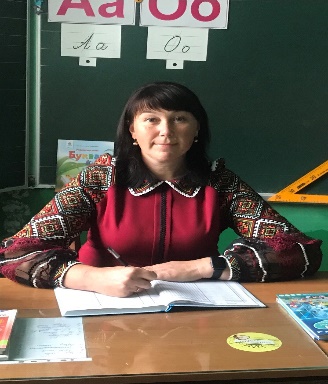 Саловська Ольга Іванівна         Саловська Ольга Іванівна         Соколівська філія Бібрського опорного ліцею ім. Уляни Кравченко, с.Соколівка, 81713,вул. Миру, 36schoolsokolivka@gmail.comСоколівська філія Бібрського опорного ліцею ім. Уляни Кравченко, с.Соколівка, 81713,вул. Миру, 36schoolsokolivka@gmail.comЗавідувач філії,вчитель початкових класів3 р.20р.II. Схема опису педагогічного досвідуII. Схема опису педагогічного досвідуII. Схема опису педагогічного досвідуII. Схема опису педагогічного досвідуII. Схема опису педагогічного досвідуII. Схема опису педагогічного досвідуII. Схема опису педагогічного досвідуТема досвідуТема досвідуПроектна технологія у початкових класахПроектна технологія у початкових класахПроектна технологія у початкових класахПроектна технологія у початкових класахПроектна технологія у початкових класах№з/пРозділРозділРозділЗміст розділуЗміст розділуЗміст розділу1.Формулювання методичної проблемиФормулювання методичної проблемиФормулювання методичної проблеми«Використання проектної технології у початкових класах»«Використання проектної технології у початкових класах»«Використання проектної технології у початкових класах»2.Актуальність досвідуАктуальність досвідуАктуальність досвідуПроектне навчання дедалі більше набирає обертів, оскільки є дуже ефективним підходом до викладання та навчання. Численні дослідження вказують на те, що після його успішного впровадження в учнів покращується мотивація до навчання та підвищується рівень досягнень. Це метод , навчаючись за яким ,учні, певний час досліджуючи цікаві та складні питання, отримують потрібні знання та навички. Метод проектів дає змогу дитині та її вчителеві піднятися на вищий рівень розвитку і повірити у свої можливості.Проектне навчання дедалі більше набирає обертів, оскільки є дуже ефективним підходом до викладання та навчання. Численні дослідження вказують на те, що після його успішного впровадження в учнів покращується мотивація до навчання та підвищується рівень досягнень. Це метод , навчаючись за яким ,учні, певний час досліджуючи цікаві та складні питання, отримують потрібні знання та навички. Метод проектів дає змогу дитині та її вчителеві піднятися на вищий рівень розвитку і повірити у свої можливості.Проектне навчання дедалі більше набирає обертів, оскільки є дуже ефективним підходом до викладання та навчання. Численні дослідження вказують на те, що після його успішного впровадження в учнів покращується мотивація до навчання та підвищується рівень досягнень. Це метод , навчаючись за яким ,учні, певний час досліджуючи цікаві та складні питання, отримують потрібні знання та навички. Метод проектів дає змогу дитині та її вчителеві піднятися на вищий рівень розвитку і повірити у свої можливості.3.Провідна педагогічна ідея Провідна педагогічна ідея Провідна педагогічна ідея Найголовнішим завданням для себе вважаю навчити дітей мислити самостійно і творчо, зробити все, щоб дитячий талант розквітав з перших шкільних років. Щоб учні не тільки засвоювали певну суму знань, а й проходили школу громадянськості, щоб кращі риси людської душі були притаманні їм протягом усього життя.Найголовнішим завданням для себе вважаю навчити дітей мислити самостійно і творчо, зробити все, щоб дитячий талант розквітав з перших шкільних років. Щоб учні не тільки засвоювали певну суму знань, а й проходили школу громадянськості, щоб кращі риси людської душі були притаманні їм протягом усього життя.Найголовнішим завданням для себе вважаю навчити дітей мислити самостійно і творчо, зробити все, щоб дитячий талант розквітав з перших шкільних років. Щоб учні не тільки засвоювали певну суму знань, а й проходили школу громадянськості, щоб кращі риси людської душі були притаманні їм протягом усього життя.4.Новизна досліджуваного питанняНовизна досліджуваного питанняНовизна досліджуваного питанняТакий формат навчання передбачає залучення учнів до систематизації та набування знань, створення власних продуктів. Він розвиває навички критичного мислення, співпраці, спілкування, міркування, синтезу та стійкості в умовах обмеженого часу та визначеної метиТакий формат навчання передбачає залучення учнів до систематизації та набування знань, створення власних продуктів. Він розвиває навички критичного мислення, співпраці, спілкування, міркування, синтезу та стійкості в умовах обмеженого часу та визначеної метиТакий формат навчання передбачає залучення учнів до систематизації та набування знань, створення власних продуктів. Він розвиває навички критичного мислення, співпраці, спілкування, міркування, синтезу та стійкості в умовах обмеженого часу та визначеної мети5.Наукові концепції і теорії, покладені в основу досвідуНаукові концепції і теорії, покладені в основу досвідуНаукові концепції і теорії, покладені в основу досвідуОсновоположником ідеї проектного навчнняє Дж. Д’юї. Розвивали її В.Кілпатрік, Е. Коллінгс,Л.Левін. Згодом цим питанням займалися науковці, як В.Ігнатьєв, О.Коберник, М.Крупеніна, С.Шацький.Основоположником ідеї проектного навчнняє Дж. Д’юї. Розвивали її В.Кілпатрік, Е. Коллінгс,Л.Левін. Згодом цим питанням займалися науковці, як В.Ігнатьєв, О.Коберник, М.Крупеніна, С.Шацький.Основоположником ідеї проектного навчнняє Дж. Д’юї. Розвивали її В.Кілпатрік, Е. Коллінгс,Л.Левін. Згодом цим питанням займалися науковці, як В.Ігнатьєв, О.Коберник, М.Крупеніна, С.Шацький.6.Шляхи реалізації проблеми (технології, методи, напрямки роботи)Шляхи реалізації проблеми (технології, методи, напрямки роботи)Шляхи реалізації проблеми (технології, методи, напрямки роботи)Застосування інтерактивних технологій здійснює шляхом використання фронтальних та кооперативних форм    організації навчальної діяльності учнів, що сприяють навчанню учнів умінню дискутувати, створення атмосфери співробітництва учнів та вчителя, яка позбавляє страху, сприяє позитивному психологічному клімату для розкриття здібностей школярів, «(мікрофон», «мозковий штурм», «ажурна пилка», «незакінчене речення», «один-удвох-усі разом», робота в малих групах, «карусель», «акваріум»); інтерактивні ігри: «Рольова гра», «Імітаційні рухи»; технології навчання у дискусії «Прес», «Обери позицію», «Зміни позицію». У своїй діяльності використовує стратегії , які входять до технології розвитку критичного мислення такі як «Діаграма Вена», «Асоціативний кущ». Вчитель вважає ,що ці стратегії дають можливість більш ефективно працювати над розвитком критичного мислення учнів початкової школи.Застосування інтерактивних технологій здійснює шляхом використання фронтальних та кооперативних форм    організації навчальної діяльності учнів, що сприяють навчанню учнів умінню дискутувати, створення атмосфери співробітництва учнів та вчителя, яка позбавляє страху, сприяє позитивному психологічному клімату для розкриття здібностей школярів, «(мікрофон», «мозковий штурм», «ажурна пилка», «незакінчене речення», «один-удвох-усі разом», робота в малих групах, «карусель», «акваріум»); інтерактивні ігри: «Рольова гра», «Імітаційні рухи»; технології навчання у дискусії «Прес», «Обери позицію», «Зміни позицію». У своїй діяльності використовує стратегії , які входять до технології розвитку критичного мислення такі як «Діаграма Вена», «Асоціативний кущ». Вчитель вважає ,що ці стратегії дають можливість більш ефективно працювати над розвитком критичного мислення учнів початкової школи.Застосування інтерактивних технологій здійснює шляхом використання фронтальних та кооперативних форм    організації навчальної діяльності учнів, що сприяють навчанню учнів умінню дискутувати, створення атмосфери співробітництва учнів та вчителя, яка позбавляє страху, сприяє позитивному психологічному клімату для розкриття здібностей школярів, «(мікрофон», «мозковий штурм», «ажурна пилка», «незакінчене речення», «один-удвох-усі разом», робота в малих групах, «карусель», «акваріум»); інтерактивні ігри: «Рольова гра», «Імітаційні рухи»; технології навчання у дискусії «Прес», «Обери позицію», «Зміни позицію». У своїй діяльності використовує стратегії , які входять до технології розвитку критичного мислення такі як «Діаграма Вена», «Асоціативний кущ». Вчитель вважає ,що ці стратегії дають можливість більш ефективно працювати над розвитком критичного мислення учнів початкової школи.7.Результативність досвіду Результативність досвіду Результативність досвіду Підготовлено переможців Міжнародного конкурсу з української мови імені Петра Яцика .Участь у Міжнардних конкурсах: -інтерактивному «Кенгуру» - природничому конкурсі «Колосок»Підготовлено переможців Міжнародного конкурсу з української мови імені Петра Яцика .Участь у Міжнардних конкурсах: -інтерактивному «Кенгуру» - природничому конкурсі «Колосок»Підготовлено переможців Міжнародного конкурсу з української мови імені Петра Яцика .Участь у Міжнардних конкурсах: -інтерактивному «Кенгуру» - природничому конкурсі «Колосок»8.Методична робота в аспекті поширення досвідуМетодична робота в аспекті поширення досвідуМетодична робота в аспекті поширення досвіду-Засідання тврчої групи методичного об’днання вчителів початкових класів ОЗ Жидачівська ЗОШ І-ІІІ ст. №2 та філій Доповідь: «Ігри та вправи для розвитку уваги, пам’яті, мислення й уяви молодших школярів на уроках української мови»- Засідання  методичного об’днання вчителів початкових класів ОЗ Жидачівська ЗОШ І-ІІІ ст. №2 та філій   «Роль проектів у початковій школі» - Засідання  методичного об’днання вчителів початкових класів ОЗ Жидачівська ЗОШ І-ІІІ ст. №2 та філій «Соціально-емоційне і етичне навчання і чому воно потрібне» , майстер-клас.        -Засідання тврчої групи методичного об’днання вчителів початкових класів ОЗ Жидачівська ЗОШ І-ІІІ ст. №2 та філій Доповідь: «Ігри та вправи для розвитку уваги, пам’яті, мислення й уяви молодших школярів на уроках української мови»- Засідання  методичного об’днання вчителів початкових класів ОЗ Жидачівська ЗОШ І-ІІІ ст. №2 та філій   «Роль проектів у початковій школі» - Засідання  методичного об’днання вчителів початкових класів ОЗ Жидачівська ЗОШ І-ІІІ ст. №2 та філій «Соціально-емоційне і етичне навчання і чому воно потрібне» , майстер-клас.        -Засідання тврчої групи методичного об’днання вчителів початкових класів ОЗ Жидачівська ЗОШ І-ІІІ ст. №2 та філій Доповідь: «Ігри та вправи для розвитку уваги, пам’яті, мислення й уяви молодших школярів на уроках української мови»- Засідання  методичного об’днання вчителів початкових класів ОЗ Жидачівська ЗОШ І-ІІІ ст. №2 та філій   «Роль проектів у початковій школі» - Засідання  методичного об’днання вчителів початкових класів ОЗ Жидачівська ЗОШ І-ІІІ ст. №2 та філій «Соціально-емоційне і етичне навчання і чому воно потрібне» , майстер-клас.        9.Даю згоду на використання  персональних даних, внесення інформації в базу даних, публікацію та розміщення матеріалів  на сайті  з можливим корегуванням: такДаю згоду на використання  персональних даних, внесення інформації в базу даних, публікацію та розміщення матеріалів  на сайті  з можливим корегуванням: такДаю згоду на використання  персональних даних, внесення інформації в базу даних, публікацію та розміщення матеріалів  на сайті  з можливим корегуванням: такДаю згоду на використання  персональних даних, внесення інформації в базу даних, публікацію та розміщення матеріалів  на сайті  з можливим корегуванням: такДаю згоду на використання  персональних даних, внесення інформації в базу даних, публікацію та розміщення матеріалів  на сайті  з можливим корегуванням: такДаю згоду на використання  персональних даних, внесення інформації в базу даних, публікацію та розміщення матеріалів  на сайті  з можливим корегуванням: так